Excellence in Leadership Academy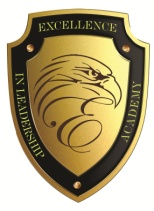 915 West Interstate Highway 2Mission, Texas 78572(956)424-9504info@elacharterschool.com Media Release for Community Eligibility Provision (CEP)Excellence in Leadership Academy announced today it will continue its policy to operate the Community Eligibility Program (CEP) under the National School Lunch Program and School Breakfast Program for the 2023-2024 school year. Schools qualifying to operate CEP serve breakfast and lunch to all children at no charge and eliminate the collection of meal applications for free, reduced-price, and paid student meals. This new approach reduces burdens for both families and school administrators and helps ensure that students receive nutritious meals. Excellence in Leadership Academy anunció hoy que continuará su poliza de operar el Programa de Elegibilidad de la Comunidad (CEP) bajo el Programa Nacional de Almuerzos Escolares y el Programa de Desayuno Escolar para el año escolar 2023-2024. Las escuelas que califican para operar CEP sirven desayuno y almuerzo a todos los niños sin cargo y eliminan la recolección de solicitudes de comidas para comidas gratuitas, de precio reducido y pagadas para estudiantes. Este nuevo enfoque reduce las cargas tanto para las familias como para los administradores escolares y ayuda a garantizar que los estudiantes reciban comidas nutritivas.For additional information please contact the following person: Para obtener información adicional, comuníquese con la siguiente persona:Excellence in Leadership AcademyAttention:  Alma Munoz, CNP DirectorBusiness Office915 West Interstate Highway 2Mission, Texas 78572 (956)424-9504amunoz@elacharterschool.onmicrosoft.comIn accordance with Federal civil rights law and U.S. Department of Agriculture (USDA) civil rights regulations and policies, the USDA, its Agencies, offices, and employees, and institutions participating in or administering USDA programs are prohibited from discriminating based on race, color, national origin, sex(including gender identity and sexual orientation), disability, age, or reprisal or retaliation for prior civil rights activity in any program or activity conducted or funded by USDA. Persons with disabilities who require alternative means of communication for program information (e.g. Braille, large print, audiotape, American Sign Language, etc.), should contact the Agency (State or local) where they applied for benefits. Individuals who are deaf, hard of hearing or have speech disabilities may contact USDA through the Federal Relay Service at (800) 877-8339. Additionally, program information may be made available in languages other than English. To file a program complaint of discrimination, complete the USDA Program Discrimination Complaint Form, (AD-3027) found online at: http://www.ascr.usda.gov/complaint_filing_cust.html, and at any USDA office, or write a letter addressed to USDA and provide in the letter all of the information requested in the form. To request a copy of the complaint form, call (866) 632-9992. Submit your completed form or letter to USDA by: (1) mail: U.S. Department of Agriculture, Office of the Assistant Secretary for Civil Rights, 1400 Independence Avenue, SW, Washington, D.C. 20250-9410; (2) fax: (202) 690-7442; or (3) email: program.intake@usda.gov. This institution is an equal opportunity provider.De conformidad con la Ley Federal de Derechos Civiles y los reglamentos y políticas de derechos civiles del Departamento de Agricultura de los EE. UU. (USDA, por sus siglas en inglés), se prohíbe que el USDA, sus agencias, oficinas, empleados e instituciones que participan o administran programas del USDA discriminen sobre la base de raza, color, nacionalidad, sexo,(incluyendo identidad de género y orientación sexual)  discapacidad, edad, o en represalia o venganza por actividades previas de derechos civiles en algún programa o actividad realizados o financiados por el USDA. Las personas con discapacidades que necesiten medios alternativos para la comunicación de la información del programa (por ejemplo, sistema Braille, letras grandes, cintas de audio, lenguaje de señas americano, etc.), deben ponerse en contacto con la agencia (estatal o local) en la que solicitaron los beneficios. Las personas sordas, con dificultades de audición o discapacidades del habla pueden comunicarse con el USDA por medio del Federal Relay Service [Servicio Federal de Retransmisión] al (800) 877-8339. Además, la información del programa se puede proporcionar en otros idiomas. Para presentar una denuncia de discriminación, complete el Formulario de Denuncia de Discriminación del Programa del USDA, (AD-3027) que está disponible en línea en:  http://www.ocio.usda.gov/sites/default/files/docs/2012/Spanish_Form_508_Compliant_6_8_12_0.pdf. y en cualquier oficina del USDA, o bien escriba una carta dirigida al USDA e incluya en la carta toda la información solicitada en el formulario. Para solicitar una copia del formulario de denuncia, llame al (866) 632-9992. Haga llegar su formulario lleno o carta al USDA por: (1 )correo: U.S. Department of Agriculture Office of the Assistant Secretary for Civil Rights 1400 Independence Avenue, SW Washington, D.C. 20250-9410; (2)fax: (202) 690-7442; o (3)correo electrónico: program.intake@usda.gov. Esta institución es un proveedor que ofrece igualdad de oportunidades.